Western Australia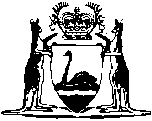 Business Names Act 1962Business Names Regulations 1962Western AustraliaBusiness Names Regulations 1962Contents1.	Citation	12.	Commencement	13.	Repeal and savings	14.	Definition	25.	Forms	26.	Particulars prescribed by forms	37.	Directions in forms	38.	General requirements for documents lodged with Commissioner	39.	Application for consent of Minister	49A.	Prescribed exemption — section 26	410.	Fees	511.	Infringement notices	5Second ScheduleThird ScheduleFourth Schedule — Prescribed offences and modified penaltiesNotes	Compilation table	26Defined termsWestern AustraliaBusiness Names Act 1962Business Names Regulations 19621.	Citation 		These regulations may be cited as the Business Names Regulations 1962 1.2.	Commencement 		These regulations shall come into operation on the commencement of the Business Names Act 1962 1.3.	Repeal and savings 	(1)	The regulations made pursuant to the provisions of section 23 of the Business Names Act 1942 2 are hereby repealed.	(2)	The repeal effected by subregulation (1) does not — 	(a)	affect the operation before the coming into operation of these regulations of any of the regulations so repealed;	(b)	alter the past or future effect of the doing, suffering or omission of anything before the coming into operation of these regulations;	(c)	affect any registration, statement, particulars, certificate, cancellation, correction or decision made, filed, granted or issued under or by virtue of any of the regulations so repealed;	(d)	affect any estate, right, title, interest, privilege, power, duty, obligation, liability, charge or penalty created, acquired, accrued, exercisable, incurred or imposed by or under, or liable to be imposed under, any of the regulations so repealed;	(e)	affect any notice, order or direction, or any proceeding, matter, or thing presented, made, held, given, published, declared or done under any of the regulations so repealed; or	(f)	affect any legal or other proceeding commenced before or after the coming into operation of these regulations in respect of any of the matters or things mentioned in paragraphs (a) to (e).	(3)	All matters and things mentioned in subregulation (2), to the extent that they were respectively in force immediately before the coming into operation of these regulations, are preserved and continued, and declared to be of the same force and effect as if these regulations had been in force when they were respectively done, suffered, omitted, made, filed, granted, issued, created, acquired, incurred, imposed, presented, held, given, published, declared or accrued or become exercisable or liable to be imposed, and they respectively had been done, suffered, omitted, made, filed, granted, issued, created, acquired, incurred, imposed, presented, held, given, published, declared, or had accrued, or become exercisable, or liable to be imposed, under these regulations.4.	Definition 		In these regulations, the Act means the Business Names Act 1962.5.	Forms		The forms set out in the Second Schedule are prescribed in relation to the matters specified in those forms.	[Regulation 5 inserted: Gazette 22 Sep 2006 p. 4075.]6.	Particulars prescribed by forms 		Where a form prescribed by these regulations requires completion by the insertion of particulars or other matters referred to in the form, those particulars or other matters are prescribed as the particulars or other matters required under the provision of the Act for the purposes for which the form is prescribed.7.	Directions in forms 		A form prescribed by these regulations and containing any directions for its completion shall be completed in accordance with such directions.8.	General requirements for documents lodged with Commissioner 		A document to be lodged for registration with the Commissioner 3 under the Act or these regulations shall comply with the following requirements — 	(a)	the document shall be on paper of medium weight and good quality and of international A4 size;	(b)	the document shall be printed, typewritten or handwritten and shall be clearly legible;	(c)	the document shall not be a carbon copy;	(d)	when the document comprises 2 or more sheets, the sheets shall be bound together securely; and	(e)	the document shall be folded lengthwise and, as so folded, shall have endorsed on the outside — 	(i)	on the upper right-hand corner the registered number (if any) allotted by the Commissioner 3 to the business name to which the document relates;	(ii)	the name, address and telephone number of the solicitor or other person by, or on whose behalf the document is lodged; and	(iii)	words to the following effect — “	Lodged in the office of the Commissioner for Consumer Protection on 	.		Commissioner for Consumer Protection.	”.	[Regulation 8 inserted: Gazette 14 Sep 1990 p. 4756; amended: Gazette 20 Jul 2004 p. 2903; 12 Jan 2007 p. 44.] 9.	Application for consent of Minister 		An application under section 9(1) of the Act for the consent of the Minister to the registration of a business name shall be lodged with the Commissioner 3.	[Regulation 9 amended: Gazette 14 Sep 1990 p. 4756.] 9A.	Prescribed exemption — section 26 	(1)	Section 26 of the Act does not apply to an invitation made by a finance broker to lend money to a person for whom the finance broker is acting as agent where — 	(a)	the finance broker has no direct or indirect pecuniary or other interest in the loan other than a claim for remuneration in accordance with section 44 of the Finance Brokers Control Act 1975; and	(b)	the invitation is to lend or deposit money with a specified person or for a specified investment or class of investment.	(2)	In this regulation finance broker means a person who or which holds a licence as a finance broker under the Finance Brokers Control Act 1975 and an annual certificate in respect of that licence.	[Regulation 9A inserted: Gazette 20 Jan 1984 p. 138.] 10.	Fees 		The fees set out in the Third Schedule shall be paid to the Commissioner 3 for the several matters referred to in the Schedule.	[Regulation 10 inserted: Gazette 14 Sep 1990 p. 4756.] 11.	Infringement notices	(1)	The offences specified in the Fourth Schedule are offences for which an infringement notice may be issued under Part 2 of the Criminal Procedure Act 2004.	(2)	The modified penalty specified opposite an offence in the Fourth Schedule is the modified penalty for that offence for the purposes of section 5(3) of the Criminal Procedure Act 2004.	(3)	The Commissioner 3 may, in writing, appoint persons or classes of persons to be authorised officers or approved officers for the purposes of Part 2 of the Criminal Procedure Act 2004.	(4)	The Commissioner 3 is to issue to each authorised officer a certificate, badge or identity card identifying the officer as a person authorised to issue infringement notices.	[Regulation 11 inserted: Gazette 22 Sep 2006 p. 4075-6.][First Schedule deleted: Gazette 22 Sep 2006 p. 4076.]Second Schedule Form 1 — Application for registration of a business name	[Form 1 inserted: Gazette 20 Jul 2004 p. 2904-5.]Form 2Western AustraliaBusiness Names Act 1962No. .............................. 	Section 7(4) and (5).CERTIFICATE OF REGISTRATION OF BUSINESS NAMEI hereby certify that the business name .................................................................. was on the ................... day of .................................. 20......., registered, pursuant to and subject to the Business Names Act 1962.Given under my hand at Perth this ..................... day of .......................... 20...................................................................Commissioner for Consumer Protection	[Form 2 amended: Gazette 20 Jul 2004 p. 2905; 12 Jan 2007 p. 44.]Form 3 — Statement for renewal of registration of a business name	[Form 3 inserted: Gazette 20 Jul 2004 p. 2905-6.]Form 4 — Statement of change in registered particulars	[Form 4 inserted: Gazette 20 Jul 2004 p. 2906-9.]Form 5 — Notice of cessation of business under business name	[Form 5 inserted: Gazette 20 Jul 2004 p. 2909.]Form 6 — Infringement notice 	[Form 6 inserted: Gazette 22 Sep 2006 p. 4076-7; amended: Gazette 20 Aug 2013 p. 3823.]Form 7 — Withdrawal of infringement notice	[Form 7 inserted: Gazette 22 Sep 2006 p. 4077.]Third Schedule[Regulation 10]	[Heading inserted: Gazette 27 Jun 1995 p. 2544.]	[Third Schedule inserted: Gazette 27 Jun 1995 p. 2544-6; amended: Gazette 28 Jun 1996 p. 3019; 9 Jun 1998 p. 3094; 8 Dec 2000 p. 6918; 2 Nov 2001 p. 5793 (disallowed 20 Mar 2002 p. 1756); 28 Dec 2001 p. 6714; 9 Jan 2004 p. 88; 28 Jun 2005 p. 2907; 27 Jun 2006 p. 2251.] Fourth Schedule — Prescribed offences and modified penalties[r. 11]	[Heading inserted: Gazette 22 Sep 2006 p. 4077.]	[Fourth Schedule inserted: Gazette 22 Sep 2006 p. 4077-8.]Notes1	This is a compilation of the Business Names Regulations 1962 and includes the amendments made by the other written laws referred to in the following table.  The table also contains information about any reprint.Compilation table2	Repealed by the Business Names Act 1962.3	As at the time of this reprint the person designated as the Commissioner for the purposes of the Act is known as the Commissioner for Consumer Protection (see Gazette 18 August 2006 p. 3372).4	Disallowed on 20 March 2002, see Gazette 26 March 2002 p. 1756.Defined terms[This is a list of terms defined and the provisions where they are defined.  The list is not part of the law.]Defined term	Provision(s)finance broker	9A(2)the Act	4Business Names Act 1962 s. 7Business Names Regulations 1962	Form 1Application for registration of a business name[Please use BLOCK LETTERS]Business Names Act 1962 s. 7Business Names Regulations 1962	Form 1Application for registration of a business name[Please use BLOCK LETTERS]Business Names Act 1962 s. 7Business Names Regulations 1962	Form 1Application for registration of a business name[Please use BLOCK LETTERS]Business Names Act 1962 s. 7Business Names Regulations 1962	Form 1Application for registration of a business name[Please use BLOCK LETTERS]Business Names Act 1962 s. 7Business Names Regulations 1962	Form 1Application for registration of a business name[Please use BLOCK LETTERS]Business Names Act 1962 s. 7Business Names Regulations 1962	Form 1Application for registration of a business name[Please use BLOCK LETTERS]Details of the businessDetails of the businessDetails of the businessDetails of the businessDetails of the businessDetails of the businessDetails of the business1Business name to be registered2Alternative names (if above name not available)2nd preference:2Alternative names (if above name not available)3rd preference:2Alternative names (if above name not available)4th preference:3Existing business name [if any][if existing business name is to be cancelled, complete Form 5][if existing business name is to be cancelled, complete Form 5][if existing business name is to be cancelled, complete Form 5][if existing business name is to be cancelled, complete Form 5][if existing business name is to be cancelled, complete Form 5]4Nature of business [be concise]5Address(es) in WA where business is or is proposed to be carried on[include postcode(s)]Principal place of business:5Address(es) in WA where business is or is proposed to be carried on[include postcode(s)]Other place:5Address(es) in WA where business is or is proposed to be carried on[include postcode(s)]Other place:6Address in WA for service of notices under the Act [postal address acceptable]7Commencement date of businessDetails of the persons who do or will carry on the businessDetails of the persons who do or will carry on the businessDetails of the persons who do or will carry on the businessDetails of the persons who do or will carry on the businessDetails of the persons who do or will carry on the businessDetails of the persons who do or will carry on the businessDetails of the persons who do or will carry on the business8Applicants who are individuals[give date of birth if under 18 years of age][if insufficient space, attach an annexure]Surname:Given names:Date of birth:Residential address: (not P.O. Box No.)Signature:Surname:Given names:Date of birth:Residential address: (not P.O. Box No.)Signature:Surname:Given names:Date of birth:Residential address: (not P.O. Box No.)Signature:8Applicants who are individuals[give date of birth if under 18 years of age][if insufficient space, attach an annexure]Surname:Given names:Date of birth:Residential address: (not P.O. Box No.)Signature:Surname:Given names:Date of birth:Residential address: (not P.O. Box No.)Signature:Surname:Given names:Date of birth:Residential address: (not P.O. Box No.)Signature:8Applicants who are individuals[give date of birth if under 18 years of age][if insufficient space, attach an annexure]Have any of the above persons been convicted in WA or elsewhere —on indictment of an offence in connection with the promotion, formation or management of a corporation;of an offence involving fraud or dishonesty punishable on conviction with imprisonment for 3 months or more; orof any other offence relating to the management or administration of a corporation or the purchase or selling of shares in a corporation?Yes/NoIf yes you must contact the Department before you lodge this form.Have any of the above persons been convicted in WA or elsewhere —on indictment of an offence in connection with the promotion, formation or management of a corporation;of an offence involving fraud or dishonesty punishable on conviction with imprisonment for 3 months or more; orof any other offence relating to the management or administration of a corporation or the purchase or selling of shares in a corporation?Yes/NoIf yes you must contact the Department before you lodge this form.Have any of the above persons been convicted in WA or elsewhere —on indictment of an offence in connection with the promotion, formation or management of a corporation;of an offence involving fraud or dishonesty punishable on conviction with imprisonment for 3 months or more; orof any other offence relating to the management or administration of a corporation or the purchase or selling of shares in a corporation?Yes/NoIf yes you must contact the Department before you lodge this form.Have any of the above persons been convicted in WA or elsewhere —on indictment of an offence in connection with the promotion, formation or management of a corporation;of an offence involving fraud or dishonesty punishable on conviction with imprisonment for 3 months or more; orof any other offence relating to the management or administration of a corporation or the purchase or selling of shares in a corporation?Yes/NoIf yes you must contact the Department before you lodge this form.Have any of the above persons been convicted in WA or elsewhere —on indictment of an offence in connection with the promotion, formation or management of a corporation;of an offence involving fraud or dishonesty punishable on conviction with imprisonment for 3 months or more; orof any other offence relating to the management or administration of a corporation or the purchase or selling of shares in a corporation?Yes/NoIf yes you must contact the Department before you lodge this form.9Applicants who are corporations[the officer signing must be a director or secretary of the corporation][if insufficient space, attach an annexure]Corporation name:ACN:Registered office:(not P.O. Box No.)Officer’s full name:Officer’s signature:Officer’s position:Corporation name:ACN:Registered office:(not P.O. Box No.)Officer’s full name:Officer’s signature:Officer’s position:
		Date:
		Date:
		Date:9Applicants who are corporations[the officer signing must be a director or secretary of the corporation][if insufficient space, attach an annexure]Corporation name:ACN:Registered office:(not P.O. Box No.)Officer’s full name:Officer’s signature:Officer’s position:Corporation name:ACN:Registered office:(not P.O. Box No.)Officer’s full name:Officer’s signature:Officer’s position:
		Date:
		Date:
		Date:Details of person who may be contacted about this applicationDetails of person who may be contacted about this applicationDetails of person who may be contacted about this applicationDetails of person who may be contacted about this applicationDetails of person who may be contacted about this applicationDetails of person who may be contacted about this applicationDetails of person who may be contacted about this application10Name:Address:Telephone:Fax:Email:Business Names Act 1962 s. 11(1)Business Names Regulations 1962	Form 3Statement for renewal of registration of a business name[Please use BLOCK LETTERS]Business Names Act 1962 s. 11(1)Business Names Regulations 1962	Form 3Statement for renewal of registration of a business name[Please use BLOCK LETTERS]Business Names Act 1962 s. 11(1)Business Names Regulations 1962	Form 3Statement for renewal of registration of a business name[Please use BLOCK LETTERS]Business Names Act 1962 s. 11(1)Business Names Regulations 1962	Form 3Statement for renewal of registration of a business name[Please use BLOCK LETTERS]Business Names Act 1962 s. 11(1)Business Names Regulations 1962	Form 3Statement for renewal of registration of a business name[Please use BLOCK LETTERS]Business Names Act 1962 s. 11(1)Business Names Regulations 1962	Form 3Statement for renewal of registration of a business name[Please use BLOCK LETTERS]Details of the businessDetails of the businessDetails of the businessDetails of the businessDetails of the businessDetails of the businessDetails of the business1Registered business name2Registration number3Date registration expires4Nature of business [be concise]5Address(es) in WA where business is being carried on[include postcode(s)]Principal place of business:Principal place of business:Principal place of business:Principal place of business:Principal place of business:5Address(es) in WA where business is being carried on[include postcode(s)]Other place:Other place:Other place:Other place:Other place:5Address(es) in WA where business is being carried on[include postcode(s)]Other place:Other place:Other place:Other place:Other place:6Address in WA for service of notices under the Act [postal address acceptable]Details of the persons who carry on the businessDetails of the persons who carry on the businessDetails of the persons who carry on the businessDetails of the persons who carry on the businessDetails of the persons who carry on the businessDetails of the persons who carry on the businessDetails of the persons who carry on the business7IndividualsSurname:Given names:7IndividualsSurname:Given names:7IndividualsSurname:Given names:7IndividualsHave any of the above persons been convicted in WA or elsewhere —on indictment of an offence in connection with the promotion, formation or management of a corporation;of an offence involving fraud or dishonesty punishable on conviction with imprisonment for 3 months or more; orof any other offence relating to the management or administration of a corporation or the purchase or selling of shares in a corporation?Yes/NoIf yes you must contact the Department before you lodge this form.Have any of the above persons been convicted in WA or elsewhere —on indictment of an offence in connection with the promotion, formation or management of a corporation;of an offence involving fraud or dishonesty punishable on conviction with imprisonment for 3 months or more; orof any other offence relating to the management or administration of a corporation or the purchase or selling of shares in a corporation?Yes/NoIf yes you must contact the Department before you lodge this form.Have any of the above persons been convicted in WA or elsewhere —on indictment of an offence in connection with the promotion, formation or management of a corporation;of an offence involving fraud or dishonesty punishable on conviction with imprisonment for 3 months or more; orof any other offence relating to the management or administration of a corporation or the purchase or selling of shares in a corporation?Yes/NoIf yes you must contact the Department before you lodge this form.Have any of the above persons been convicted in WA or elsewhere —on indictment of an offence in connection with the promotion, formation or management of a corporation;of an offence involving fraud or dishonesty punishable on conviction with imprisonment for 3 months or more; orof any other offence relating to the management or administration of a corporation or the purchase or selling of shares in a corporation?Yes/NoIf yes you must contact the Department before you lodge this form.Have any of the above persons been convicted in WA or elsewhere —on indictment of an offence in connection with the promotion, formation or management of a corporation;of an offence involving fraud or dishonesty punishable on conviction with imprisonment for 3 months or more; orof any other offence relating to the management or administration of a corporation or the purchase or selling of shares in a corporation?Yes/NoIf yes you must contact the Department before you lodge this form.8CorporationsCorporation name:ACN:8CorporationsCorporation name:ACN:8CorporationsCorporation name:ACN:DeclarationDeclarationDeclarationDeclarationDeclarationDeclarationDeclaration9Declaration[making a false declaration is an offence with a penalty of $1 000]I declare that the persons named above are carrying on a business under the above business name and that all the details on this form are true and correct.I declare that the persons named above are carrying on a business under the above business name and that all the details on this form are true and correct.I declare that the persons named above are carrying on a business under the above business name and that all the details on this form are true and correct.I declare that the persons named above are carrying on a business under the above business name and that all the details on this form are true and correct.I declare that the persons named above are carrying on a business under the above business name and that all the details on this form are true and correct.9Declaration[making a false declaration is an offence with a penalty of $1 000]Telephone:	Telephone:	Telephone:	Email:Email:9Declaration[making a false declaration is an offence with a penalty of $1 000]Surname & given names:Signature:Surname & given names:Signature:
	     Date:
	     Date:
	     Date:9Declaration[making a false declaration is an offence with a penalty of $1 000]Corporation name:ACN:Officer’s full name:Officer’s signature:Officer’s position:Corporation name:ACN:Officer’s full name:Officer’s signature:Officer’s position:	     Date:	     Date:	     Date:10Capacity of person making declaration[tick one box]	An individual carrying on the business.	An officer who is a director or secretary of a corporation carrying on the business.	An individual carrying on the business.	An officer who is a director or secretary of a corporation carrying on the business.	An individual carrying on the business.	An officer who is a director or secretary of a corporation carrying on the business.	An individual carrying on the business.	An officer who is a director or secretary of a corporation carrying on the business.	An individual carrying on the business.	An officer who is a director or secretary of a corporation carrying on the business.Business Names Act 1962 s. 12(1), (2), (3) & (4)Business Names Regulations 1962	Form 4Statement of change in registered particulars[Please use BLOCK LETTERS]Business Names Act 1962 s. 12(1), (2), (3) & (4)Business Names Regulations 1962	Form 4Statement of change in registered particulars[Please use BLOCK LETTERS]Business Names Act 1962 s. 12(1), (2), (3) & (4)Business Names Regulations 1962	Form 4Statement of change in registered particulars[Please use BLOCK LETTERS]Business Names Act 1962 s. 12(1), (2), (3) & (4)Business Names Regulations 1962	Form 4Statement of change in registered particulars[Please use BLOCK LETTERS]Business Names Act 1962 s. 12(1), (2), (3) & (4)Business Names Regulations 1962	Form 4Statement of change in registered particulars[Please use BLOCK LETTERS]Business Names Act 1962 s. 12(1), (2), (3) & (4)Business Names Regulations 1962	Form 4Statement of change in registered particulars[Please use BLOCK LETTERS]Details of the businessDetails of the businessDetails of the businessDetails of the businessDetails of the businessDetails of the businessDetails of the business1Registered business name2Registration numberChange of place(s) of the business [Act s. 12(1)(b)]Change of place(s) of the business [Act s. 12(1)(b)]Change of place(s) of the business [Act s. 12(1)(b)]Change of place(s) of the business [Act s. 12(1)(b)]Change of place(s) of the business [Act s. 12(1)(b)]Change of place(s) of the business [Act s. 12(1)(b)]Change of place(s) of the business [Act s. 12(1)(b)]3New address(es) in WA where the business is carried on[include postcode(s)]New principal place of business:Date opened:3New address(es) in WA where the business is carried on[include postcode(s)]New additional place of business:Date opened:4Address(es) in WA where the business no longer carried on[include postcode(s)]Address:Date closed:4Address(es) in WA where the business no longer carried on[include postcode(s)]Address:Date closed:Change of address for service of notices [Act s. 12(1)(c)]Change of address for service of notices [Act s. 12(1)(c)]Change of address for service of notices [Act s. 12(1)(c)]Change of address for service of notices [Act s. 12(1)(c)]Change of address for service of notices [Act s. 12(1)(c)]Change of address for service of notices [Act s. 12(1)(c)]Change of address for service of notices [Act s. 12(1)(c)]5New address in WA for service of notices under the Act [postal address acceptable]6Date of changeChange of nature of the business [Act s. 12(1)(a)]Change of nature of the business [Act s. 12(1)(a)]Change of nature of the business [Act s. 12(1)(a)]Change of nature of the business [Act s. 12(1)(a)]Change of nature of the business [Act s. 12(1)(a)]Change of nature of the business [Act s. 12(1)(a)]Change of nature of the business [Act s. 12(1)(a)]7New nature of business8Date of changePerson(s) who have commenced carrying on the business [Act s. 12(4)]Person(s) who have commenced carrying on the business [Act s. 12(4)]Person(s) who have commenced carrying on the business [Act s. 12(4)]Person(s) who have commenced carrying on the business [Act s. 12(4)]Person(s) who have commenced carrying on the business [Act s. 12(4)]Person(s) who have commenced carrying on the business [Act s. 12(4)]Person(s) who have commenced carrying on the business [Act s. 12(4)]9New individuals carrying on the business[give date of birth if under 18 years of age]Surname:Given names:Date of birth:Residential address: (not P.O. Box No.)Date commenced:9New individuals carrying on the business[give date of birth if under 18 years of age]Surname:Given names:Date of birth:Residential address: (not P.O. Box No.)Date commenced:9New individuals carrying on the business[give date of birth if under 18 years of age]Has a person specified above been convicted in WA or elsewhere —on indictment of an offence in connection with the promotion, formation or management of a corporation;of an offence involving fraud or dishonesty punishable on conviction with imprisonment for 3 months or more; orof any other offence relating to the management or administration of a corporation or the purchase or selling of shares in a corporation?Yes/NoIf yes you must contact the Department before you lodge this form.Has a person specified above been convicted in WA or elsewhere —on indictment of an offence in connection with the promotion, formation or management of a corporation;of an offence involving fraud or dishonesty punishable on conviction with imprisonment for 3 months or more; orof any other offence relating to the management or administration of a corporation or the purchase or selling of shares in a corporation?Yes/NoIf yes you must contact the Department before you lodge this form.Has a person specified above been convicted in WA or elsewhere —on indictment of an offence in connection with the promotion, formation or management of a corporation;of an offence involving fraud or dishonesty punishable on conviction with imprisonment for 3 months or more; orof any other offence relating to the management or administration of a corporation or the purchase or selling of shares in a corporation?Yes/NoIf yes you must contact the Department before you lodge this form.Has a person specified above been convicted in WA or elsewhere —on indictment of an offence in connection with the promotion, formation or management of a corporation;of an offence involving fraud or dishonesty punishable on conviction with imprisonment for 3 months or more; orof any other offence relating to the management or administration of a corporation or the purchase or selling of shares in a corporation?Yes/NoIf yes you must contact the Department before you lodge this form.Has a person specified above been convicted in WA or elsewhere —on indictment of an offence in connection with the promotion, formation or management of a corporation;of an offence involving fraud or dishonesty punishable on conviction with imprisonment for 3 months or more; orof any other offence relating to the management or administration of a corporation or the purchase or selling of shares in a corporation?Yes/NoIf yes you must contact the Department before you lodge this form.10New corporations carrying on the businessCorporation name:ACN:Registered office:(not P.O. Box No.)Date commenced:	           Date:	           Date:	           Date:	           Date:10New corporations carrying on the businessCorporation name:ACN:Registered office:(not P.O. Box No.)Date commenced:	           Date:	           Date:	           Date:	           Date:Person(s) who have ceased carrying on the business [Act s. 12(3)]Person(s) who have ceased carrying on the business [Act s. 12(3)]Person(s) who have ceased carrying on the business [Act s. 12(3)]Person(s) who have ceased carrying on the business [Act s. 12(3)]Person(s) who have ceased carrying on the business [Act s. 12(3)]Person(s) who have ceased carrying on the business [Act s. 12(3)]Person(s) who have ceased carrying on the business [Act s. 12(3)]11Individuals who have ceased to carry on the businessSurname:Given names:Date ceased:11Individuals who have ceased to carry on the businessSurname:Given names:Date ceased:12Corporations that have ceased to carry on the businessCorporation name:ACN:Date ceased:12Corporations that have ceased to carry on the businessCorporation name:ACN:Date ceased:Details of all person(s) continuing to carry on the business[To be completed only if any of items 9 to 12 above has been completed]Details of all person(s) continuing to carry on the business[To be completed only if any of items 9 to 12 above has been completed]Details of all person(s) continuing to carry on the business[To be completed only if any of items 9 to 12 above has been completed]Details of all person(s) continuing to carry on the business[To be completed only if any of items 9 to 12 above has been completed]Details of all person(s) continuing to carry on the business[To be completed only if any of items 9 to 12 above has been completed]Details of all person(s) continuing to carry on the business[To be completed only if any of items 9 to 12 above has been completed]Details of all person(s) continuing to carry on the business[To be completed only if any of items 9 to 12 above has been completed]13Individuals who continue to carry on the businessSurname:Given names:Address:13Individuals who continue to carry on the businessSurname:Given names:Address:14Corporations that continue to carry on the businessCorporation name:ACN:Registered office:(not P.O. Box No.)14Corporations that continue to carry on the businessCorporation name:ACN:Registered office:(not P.O. Box No.)Change of details of person(s) carrying on the business [Act s. 12(2)]Change of details of person(s) carrying on the business [Act s. 12(2)]Change of details of person(s) carrying on the business [Act s. 12(2)]Change of details of person(s) carrying on the business [Act s. 12(2)]Change of details of person(s) carrying on the business [Act s. 12(2)]Change of details of person(s) carrying on the business [Act s. 12(2)]Change of details of person(s) carrying on the business [Act s. 12(2)]15Change of name[e.g. by marriage or deed poll]Old name:New name:ACN (if corporation):Date of change:Old name:New name:ACN (if corporation):Date of change:Old name:New name:ACN (if corporation):Date of change:16Change of addressSurname & given names or corporation name & ACN:Old address:New address:Date of change:Surname & given names or corporation name & ACN:Old address:New address:Date of change:Surname & given names or corporation name & ACN:Old address:New address:Date of change:DeclarationDeclarationDeclarationDeclarationDeclarationDeclarationDeclarationWho must complete this declarationIf item 3, 4, 5 or 7 above is completed — any one of the persons carrying on the business.If item 9 or 10 above is completed — the continuing and commencing proprietors.If item 11 or 12 above is completed — the continuing and ceasing proprietors.If item 15 or 16 above is completed — the person or corporation named in the item.[For details of the above see the Act s. 12(1), (2), (3) & (4).]Who must complete this declarationIf item 3, 4, 5 or 7 above is completed — any one of the persons carrying on the business.If item 9 or 10 above is completed — the continuing and commencing proprietors.If item 11 or 12 above is completed — the continuing and ceasing proprietors.If item 15 or 16 above is completed — the person or corporation named in the item.[For details of the above see the Act s. 12(1), (2), (3) & (4).]Who must complete this declarationIf item 3, 4, 5 or 7 above is completed — any one of the persons carrying on the business.If item 9 or 10 above is completed — the continuing and commencing proprietors.If item 11 or 12 above is completed — the continuing and ceasing proprietors.If item 15 or 16 above is completed — the person or corporation named in the item.[For details of the above see the Act s. 12(1), (2), (3) & (4).]Who must complete this declarationIf item 3, 4, 5 or 7 above is completed — any one of the persons carrying on the business.If item 9 or 10 above is completed — the continuing and commencing proprietors.If item 11 or 12 above is completed — the continuing and ceasing proprietors.If item 15 or 16 above is completed — the person or corporation named in the item.[For details of the above see the Act s. 12(1), (2), (3) & (4).]Who must complete this declarationIf item 3, 4, 5 or 7 above is completed — any one of the persons carrying on the business.If item 9 or 10 above is completed — the continuing and commencing proprietors.If item 11 or 12 above is completed — the continuing and ceasing proprietors.If item 15 or 16 above is completed — the person or corporation named in the item.[For details of the above see the Act s. 12(1), (2), (3) & (4).]Who must complete this declarationIf item 3, 4, 5 or 7 above is completed — any one of the persons carrying on the business.If item 9 or 10 above is completed — the continuing and commencing proprietors.If item 11 or 12 above is completed — the continuing and ceasing proprietors.If item 15 or 16 above is completed — the person or corporation named in the item.[For details of the above see the Act s. 12(1), (2), (3) & (4).]Who must complete this declarationIf item 3, 4, 5 or 7 above is completed — any one of the persons carrying on the business.If item 9 or 10 above is completed — the continuing and commencing proprietors.If item 11 or 12 above is completed — the continuing and ceasing proprietors.If item 15 or 16 above is completed — the person or corporation named in the item.[For details of the above see the Act s. 12(1), (2), (3) & (4).]17DeclarationI/we declare that all the details on this form are true and correct.I/we declare that all the details on this form are true and correct.I/we declare that all the details on this form are true and correct.I/we declare that all the details on this form are true and correct.I/we declare that all the details on this form are true and correct.18Signatures[making a false declaration is an offence with a penalty of $1 000][the officer signing must be a director or secretary of the corporation]Surname & given names:Signature:Surname & given names:Signature:
	Date:
	Date:
	Date:18Signatures[making a false declaration is an offence with a penalty of $1 000][the officer signing must be a director or secretary of the corporation]Surname & given names:Signature:Surname & given names:Signature:
	Date:
	Date:
	Date:18Signatures[making a false declaration is an offence with a penalty of $1 000][the officer signing must be a director or secretary of the corporation]Corporation name:ACN:Officer’s full name:Officer’s signature:Officer’s position:Corporation name:ACN:Officer’s full name:Officer’s signature:Officer’s position:
	Date:
	Date:
	Date:18Signatures[making a false declaration is an offence with a penalty of $1 000][the officer signing must be a director or secretary of the corporation]Corporation name:ACN:Officer’s full name:Officer’s signature:Officer’s position:Corporation name:ACN:Officer’s full name:Officer’s signature:Officer’s position:	Date:	Date:	Date:Business Names Act 1962 s. 12(3)Business Names Regulations 1962	Form 5Notice of cessation of business under business name[Please use BLOCK LETTERS]Business Names Act 1962 s. 12(3)Business Names Regulations 1962	Form 5Notice of cessation of business under business name[Please use BLOCK LETTERS]Business Names Act 1962 s. 12(3)Business Names Regulations 1962	Form 5Notice of cessation of business under business name[Please use BLOCK LETTERS]Business Names Act 1962 s. 12(3)Business Names Regulations 1962	Form 5Notice of cessation of business under business name[Please use BLOCK LETTERS]1Registered business name2Registration number3Notice of cessationI/we give notice that the business formerly carried on under the above business name has ceased to be carried on in Western Australia as from and includingthe          day of		20    .I/we give notice that the business formerly carried on under the above business name has ceased to be carried on in Western Australia as from and includingthe          day of		20    .I/we give notice that the business formerly carried on under the above business name has ceased to be carried on in Western Australia as from and includingthe          day of		20    .4Signatures of all persons in relation to whom the business name is registered[the officer signing must be a director or secretary of the corporation]Surname & given namesSignature:	          Date:	          Date:4Signatures of all persons in relation to whom the business name is registered[the officer signing must be a director or secretary of the corporation]Surname & given namesSignature:	          Date:	          Date:4Signatures of all persons in relation to whom the business name is registered[the officer signing must be a director or secretary of the corporation]Corporation name:ACN:Officer’s full name:Officer’s signature:Officer’s position:	          Date:	          Date:4Signatures of all persons in relation to whom the business name is registered[the officer signing must be a director or secretary of the corporation]Corporation name:ACN:Officer’s full name:Officer’s signature:Officer’s position:	          Date:	          Date:Business Names Act 1962Infringement noticeBusiness Names Act 1962Infringement noticeInfringement 
notice no.Alleged offenderName:	Family nameName:	Family nameAlleged offender	Given names	Given namesAlleged offenderor	Company name ____________________________________		ACNor	Company name ____________________________________		ACNAlleged offenderAddress ________________________________________________	PostcodeAddress ________________________________________________	PostcodeAlleged offenceDescription of offence _____________________________________Description of offence _____________________________________Alleged offenceBusiness Names Act 1962 s. Business Names Act 1962 s. Alleged offenceDate 	/	/20	Time 	 a.m./p.m.Date 	/	/20	Time 	 a.m./p.m.Alleged offenceModified penalty  $Modified penalty  $Officer issuing noticeNameNameOfficer issuing noticeSignatureSignatureOfficer issuing noticeOfficeOfficeDate Date of notice	/	/20Date of notice	/	/20Notice to alleged offender It is alleged that you have committed the above offence.If you do not want to be prosecuted in court for the offence, pay the modified penalty within 28 days after the date of this notice.  How to payBy post: Send a cheque or money order (payable to ‘Approved Officer — Business Names Act 1962’) to: Approved Officer — Business Names Act 1962Department of Consumer and Employment Protection Locked Bag 14  Cloisters SquarePerth  WA  6850In person: Pay the cashier at: Department of Consumer and Employment Protection219 St George’s Terrace,  Perth  WAIf you do not pay the modified penalty within 28 days, you may be prosecuted or enforcement action may be taken under the Fines, Penalties and Infringement Notices Enforcement Act 1994.  Under that Act, some or all of the following action may be taken — your driver’s licence may be suspended; your vehicle licence may be suspended or cancelled; your details may be published on a website; your vehicle may be immobilised or have its number plates removed; and your property may be seized and sold.It is alleged that you have committed the above offence.If you do not want to be prosecuted in court for the offence, pay the modified penalty within 28 days after the date of this notice.  How to payBy post: Send a cheque or money order (payable to ‘Approved Officer — Business Names Act 1962’) to: Approved Officer — Business Names Act 1962Department of Consumer and Employment Protection Locked Bag 14  Cloisters SquarePerth  WA  6850In person: Pay the cashier at: Department of Consumer and Employment Protection219 St George’s Terrace,  Perth  WAIf you do not pay the modified penalty within 28 days, you may be prosecuted or enforcement action may be taken under the Fines, Penalties and Infringement Notices Enforcement Act 1994.  Under that Act, some or all of the following action may be taken — your driver’s licence may be suspended; your vehicle licence may be suspended or cancelled; your details may be published on a website; your vehicle may be immobilised or have its number plates removed; and your property may be seized and sold.If you need more time to pay the modified penalty, you can apply for an extension of time by writing to the Approved Officer at the above postal address. If you want this matter to be dealt with by prosecution in court, sign here _______________________________________
and post this notice to the Approved Officer at the above postal address within 28 days after the date of this notice. If you need more time to pay the modified penalty, you can apply for an extension of time by writing to the Approved Officer at the above postal address. If you want this matter to be dealt with by prosecution in court, sign here _______________________________________
and post this notice to the Approved Officer at the above postal address within 28 days after the date of this notice. Business Names Act 1962Withdrawal of infringement noticeBusiness Names Act 1962Withdrawal of infringement noticeWithdrawal no.Alleged offenderName:	Family nameName:	Family nameAlleged offender	Given names	Given namesAlleged offenderor	Company name ___________________________________		ACNor	Company name ___________________________________		ACNAlleged offenderAddress _______________________________________________	PostcodeAddress _______________________________________________	PostcodeInfringement noticeInfringement notice no.Infringement notice no.Infringement noticeDate of issue	/	/20Date of issue	/	/20Alleged offenceDescription of offence ___________________________________Description of offence ___________________________________Alleged offenceBusiness Names Act 1962 s. Business Names Act 1962 s. Alleged offenceDate 	/	/20	Time	a.m./p.m.Date 	/	/20	Time	a.m./p.m.Officer withdrawing noticeNameNameOfficer withdrawing noticeSignatureSignatureOfficer withdrawing noticeOfficeOfficeDateDate of withdrawal 	/	/20Date of withdrawal 	/	/20Withdrawal of infringement notice[*delete 
whichever
is not applicable]The above infringement notice issued against you has been withdrawn.  If you have already paid the modified penalty for the alleged offence you are entitled to a refund.*	Your refund is enclosed.or*	If you have paid the modified penalty but a refund is not enclosed, to claim your refund sign this notice and post it to:Approved Officer — Business Names Act 1962Department of Consumer and Employment Protection Locked Bag 14  Cloisters SquarePerth  WA  6850Signature	/	/20The above infringement notice issued against you has been withdrawn.  If you have already paid the modified penalty for the alleged offence you are entitled to a refund.*	Your refund is enclosed.or*	If you have paid the modified penalty but a refund is not enclosed, to claim your refund sign this notice and post it to:Approved Officer — Business Names Act 1962Department of Consumer and Employment Protection Locked Bag 14  Cloisters SquarePerth  WA  6850Signature	/	/20Item$$$General fees1.Upon lodging a statement under section 7(1) of the Act ........9090902.For a further certificate of registration under section 7(5) of the Act .....................................................................................7773.Upon lodging a statement under section 11(1) of the Act to renew the registration of a business name that expires on or after 1 February 2004 .............................................................7575754.On the late lodging of a document under the Act, in addition to any other fee — 4.(a)	if lodged within 1 month after the period prescribed by law ...........................................................................1212124.(b)	if lodged more than 1 month after the period prescribed by law in addition to the fee payable under paragraph (a) ................................................................2424244.The Commissioner 3, if satisfied that just cause existed for the late lodgement, may waive in whole or in part either fee prescribed by this item.5.For every inquiry with respect to any business name specified in the inquiry ...........................................................1010106.For a certificate under section 23(1)(b) of the Act .................7777.For every inquiry under section 9(1) of the Act — for each name ........................................................................................1010108.For any other act by the Commissioner 3 required or authorised to be done under the Act and for which a fee is not elsewhere prescribed .........................................................1010109.For every application for consent of the Minister to use of a business name .........................................................................24242410.For every order of the Minister granting consent to the use of a business name ......................................................................303030Inspection fees and supply of uncertified copies of statementsInspection fees and supply of uncertified copies of statementsInspection fees and supply of uncertified copies of statementsInspection fees and supply of uncertified copies of statementsInspection fees and supply of uncertified copies of statements11.(a)	For every inspection of a document or documents lodged with the Commissioner 3 in relation to a business name or of any transparency or reproduction of such document or documents ...................................55(b)	For the supply of an uncertified copy or print of any document where the fee prescribed by paragraph (a) has been paid — 	for each page of print ...............................................22(c)	For the supply of an uncertified copy or print of any document without inspection having been made — 	for the first 2 pages of the print ...............................55	for each additional page...........................................22Certified copies and extractsCertified copies and extractsCertified copies and extractsCertified copies and extracts12.For certifying by the Commissioner 3 under section 23(1)(a) of the Act a copy of or extract from a document or transparency forming part of the register — For certifying by the Commissioner 3 under section 23(1)(a) of the Act a copy of or extract from a document or transparency forming part of the register — (a)	where a printed or typewritten copy of or extract from that document or transparency supplied by the applicant — (a)	where a printed or typewritten copy of or extract from that document or transparency supplied by the applicant — 	for 1 page ...................................................................	for 1 page ...................................................................5	for each additional page..............................................	for each additional page..............................................2(b)	in any other case — (b)	in any other case — 	for 1 page....................................................................	for 1 page....................................................................5	for each additional page..............................................	for each additional page..............................................2Supply of uncertified copies of computer printout of 
business names by reference to postcodeSupply of uncertified copies of computer printout of 
business names by reference to postcodeSupply of uncertified copies of computer printout of 
business names by reference to postcodeSupply of uncertified copies of computer printout of 
business names by reference to postcode13.For the supply of a computer printout of the registered business names in a given postcode area showing the — For the supply of a computer printout of the registered business names in a given postcode area showing the — (a)	registered business number;(a)	registered business number;(b)	registered business name; and(b)	registered business name; and(c)	principal place of business — (c)	principal place of business — 	for each request ..........................................................	 and	for each request ..........................................................	 and10	for each page of print..................................................	for each page of print..................................................2Supply of uncertified copies of computer printout of business names by reference to a proprietorSupply of uncertified copies of computer printout of business names by reference to a proprietorSupply of uncertified copies of computer printout of business names by reference to a proprietorSupply of uncertified copies of computer printout of business names by reference to a proprietor14.For the supply of a computer printout of the proprietors of a business name, using the surname and first initial of a proprietor as the selection criteria, showing the — For the supply of a computer printout of the proprietors of a business name, using the surname and first initial of a proprietor as the selection criteria, showing the — (a)	names and addresses of the proprietors;(a)	names and addresses of the proprietors;(b)	registered business number;(b)	registered business number;(c)	registered business name; and(c)	registered business name; and(d)	principal place of business — (d)	principal place of business — 	for each request ..........................................................	for each request ..........................................................3015.For the supply of a computer printout of the registered business names, using an Australian Standard Industry Classification (ASIC) code — For the supply of a computer printout of the registered business names, using an Australian Standard Industry Classification (ASIC) code — 	for each request ..........................................................	 and	for each request ..........................................................	 and10	for each name shown..................................................	for each name shown..................................................1
Offences under Business Names Act 1962
Offences under Business Names Act 1962Modified penaltys. 5(1)Carrying on business under unregistered name ......$40s. 12(8)Failure to lodge statement of change of registered particulars ...............................................
$40s. 13(2)Failure to provide information required by Commissioner 3 ........................................................
$40s. 20(a)Using business document not showing registered name .......................................................
$20s. 20(b)Failure to display registered name at place of business ...................................................................
$20s. 20(c)Failure to exhibit certificate of registration .............$20CitationGazettalCommencementBusiness Names Regulations 196227 Sep 1962 p. 2663-7212 Oct 1962 (see r. 2 and Gazette 12 Oct 1962 p. 3366)Untitled regulations13 May 1964 p. 215313 May 1964Untitled regulations17 Nov 1969 p. 35911 Dec 1969Untitled regulations17 Dec 1971 p. 52661 Jan 1972Untitled regulations23 Sep 1977 p. 3412-131 Oct 1977Business Names Amendment Regulations 19813 Jul 1981 p. 2567-83 Jul 1981Business Names Amendment Regulations 198218 Jun 1982 p. 19961 Jul 1982 (see r. 2)Business Names Amendment Regulations (No. 2) 19829 Jul 1982 p. 247415 Jul 1982 (see r. 2)Business Names Amendment Regulations 198420 Jan 1984 p. 137-81 Mar 1984 (see r. 2)Business Names Amendment Regulations 198626 Sep 1986 p. 3680-11 Oct 1986 (see r. 2)Business Names Amendment Regulations 198827 May 1988 p. 1718-2227 May 1988Business Names Amendment Regulations (No. 2) 19889 Sep 1988 p. 3487-89 Sep 1988Business Names Amendment Regulations 198930 Jun 1989 p. 1897-830 Jun 1989Business Names Amendment Regulations (No. 2) 198915 Sep 1989 p. 3392-715 Sep 1989Business Names Amendment Regulations 199014 Sep 1990 p. 4755-714 Sep 1990Business Names Amendment Regulations (No. 2) 19901 Mar 1991 p. 971-21 Mar 1991Business Names Amendment Regulations 19918 Nov 1991 p. 5714-168 Nov 1991Business Names Amendment Regulations 199226 Jun 1992 p. 2658-91 Jul 1992 (see r. 2)Business Names Amendment Regulations 199331 Aug 1993 p. 46851 Sep 1993 (see r. 2)Business Names Amendment Regulations 199527 Jun 1995 p. 2544-61 Jul 1995 (see r. 2)Business Names Amendment Regulations 199628 Jun 1996 p. 301928 Jun 1996Reprint of the Business Names Regulations 1962 as at 9 Jun 1997 (includes amendments listed above)Reprint of the Business Names Regulations 1962 as at 9 Jun 1997 (includes amendments listed above)Reprint of the Business Names Regulations 1962 as at 9 Jun 1997 (includes amendments listed above)Business Names Amendment Regulations 19989 Jun 1998 p. 3093-41 Jul 1998 (see r. 2)Business Names Amendment Regulations 20008 Dec 2000 p. 6917-181 Jan 2001 (see r. 2)Business Names Amendment Regulations (No. 2) 2001 42 Nov 2001 p. 57931 Jan 2002 (see r. 2)Business Names Amendment Regulations (No. 3) 200128 Dec 2001 p. 6713-141 Jan 2002 (see r. 2)Reprint of the Business Names Regulations 1962 as at 21 Jun 2002 (includes amendments listed above)Reprint of the Business Names Regulations 1962 as at 21 Jun 2002 (includes amendments listed above)Reprint of the Business Names Regulations 1962 as at 21 Jun 2002 (includes amendments listed above)Corporations (Consequential Amendments) Regulations 20036 Jun 2003 p. 2027-815 Jul 2001 (see r. 2 and Commonwealth Gazette 13 Jul 2001 No. S285)Business Names Amendment Regulations 20049 Jan 2004 p. 87-81 Feb 2004 (see r. 2)Business Names Amendment Regulations (No. 2) 200420 Jul 2004 p. 2903-920 Jul 2004Business Names Amendment Regulations 200528 Jun 2005 p. 29071 Jul 2005 (see r. 2)Business Names Amendment Regulations (No. 2) 200627 Jun 2006 p. 22511 Jul 2006 (see r. 2)Business Names Amendment Regulations 200622 Sep 2006 p. 4075-822 Sep 2006 (see r. 2(a))Reprint 3:  The Business Names Regulations 1962 as at 3 Nov 2006 (includes amendments listed above)Reprint 3:  The Business Names Regulations 1962 as at 3 Nov 2006 (includes amendments listed above)Reprint 3:  The Business Names Regulations 1962 as at 3 Nov 2006 (includes amendments listed above)Business Names Amendment Regulations (No. 3) 200612 Jan 2007 p. 4412 Jan 2007Business Names Amendment Regulations 201320 Aug 2013 p. 3823r. 1 and 2: 20 Aug 2013 (see r. 2(a));
Regulations other than r. 1 and 2: 21 Aug 2013 (see r. 2(b) and Gazette 20 Aug 2013 p. 3815)